Calendar of activities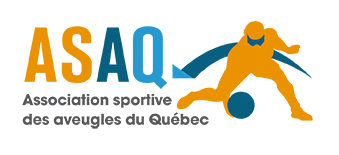 Mini-Goalball8 to 12 years oldFall 2018Absences Out of respect for our collaborators, kindly let us know in advance if your child will not attend by:Monday to Friday : Calling 514 252-3178 ext. 3775 between 9h00 and 16h00The same day: Directly contacting the sports representative responsible for the activityOur partners :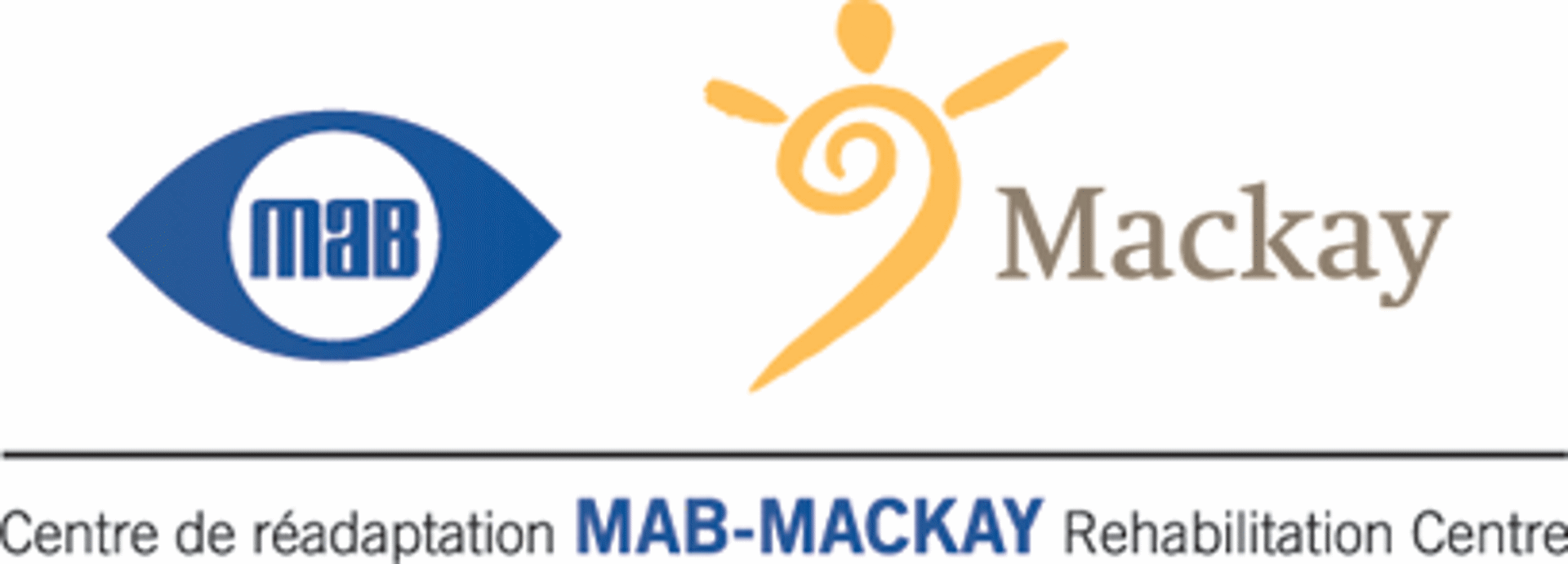 DateHoraireLieuSunday September 16th2 PM to 3 PM Gymnasium at Loisirs St-Henri521 Place St-HenriMontreal, Quebec H4C 2S1Sunday September 23rd2 PM to 3 PM Gymnasium at Loisirs St-Henri521 Place St-HenriMontreal, Quebec H4C 2S1Sunday September 30th2 PM to 3 PM Gymnasium at Loisirs St-Henri521 Place St-HenriMontreal, Quebec H4C 2S1Sunday October 7thNo gymNo gymSunday October 14th2 PM to 3 PMGymnasium at Loisirs St-HenriSunday October 21st2 PM to 3 PMGymnasium at Loisirs St-HenriSunday October 7thNo gymNo gymSunday November 4th2 PM to 3 PMGymnasium at Loisirs St-HenriSunday November 11thNo gymNo gymSunday November 18th2 PM to 3 PMGymnasium at Loisirs St-HenriSunday November 25th2 PM to 3 PMGymnasium at Loisirs St-HenriSunday December 2nd2 PM to 3 PMGymnasium at Loisirs St-HenriSunday December 9thNo gymNo gymSunday December 16th2 PM to 3 PMGymnasium at Loisirs St-Henri